附件3：
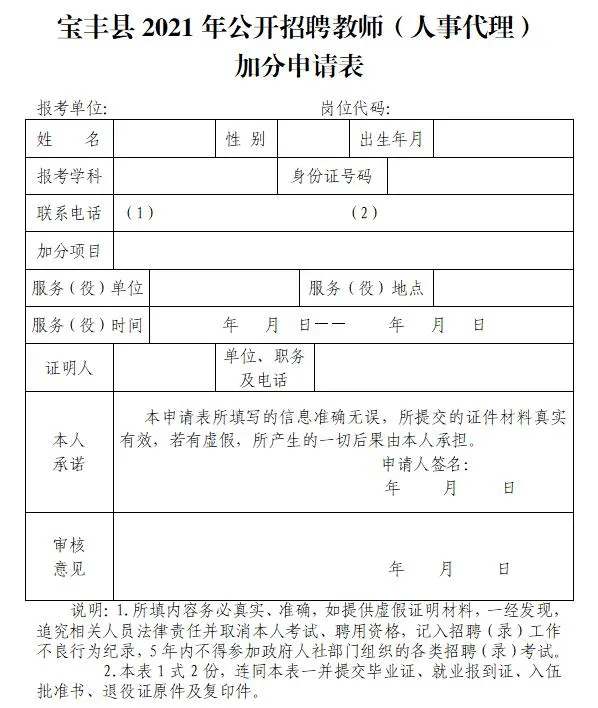 